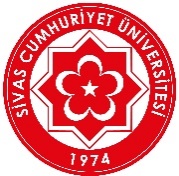 (Amblem 2x2 cm)SİVAS CUMHURİYET ÜNİVERSİTESİ (12 punto)Sosyal Bilimler Enstitüsü……….Ana Bilim Dalı BaşkanlığıÖğrencinin Adı SOYADI (12 punto)Sivas (12 punto)SİVAS CUMHURİYET ÜNİVERSİTESİ (12 punto)Sosyal Bilimler Enstitüsü………..Ana Bilim Dalı BaşkanlığıÖğrencinin Adı SOYADI (12 punto)Tez DanışmanıUnvanı Adı SOYADI (12 punto)Sivas (12 punto)Yüksek Lisans Tezleri İçinKABUL VE ONAYÜniversite: 	: Sivas Cumhuriyet ÜniversitesiEnstitü	: Sosyal Bilimler EnstitüsüAna Bilim Dalı	:	     Tezin Başlığı	:	     Savunma Tarihi	:	     Danışmanı	:	     Öğrenci ORCID No  :      		Unvanı - Adı Soyadı	İmzaJüri Başkanı	:      ORCID No	:      Üye	:      ORCID No	:      Üye	:      ORCID No	:      Oy Birliği	 Oy Çokluğu	       tarafından hazırlanan       başlıklı tez, kabul edilmiştir. ../…./…..	Prof. Dr. Ahmet ŞENGÖNÜL	Enstitü MüdürüEtik İlkelere Uygunluk BeyanıETİK İLKELERE UYGUNLUK BEYANISivas Cumhuriyet Üniversitesi Sosyal Bilimler Enstitüsü bünyesinde hazırladığım bu Yüksek Lisans/Doktora/Sanatta Yeterlik tezinin bizzat tarafımdan ve kendi sözcüklerimle yazılmış orijinal bir çalışma olduğunu ve bu tezde;Çeşitli yazarların çalışmalarından faydalandığımda bu çalışmaların ilgili bölümlerini doğru ve net biçimde göstererek yazarlara açık biçimde atıfta bulunduğumu;Yazdığım metinlerin tamamı ya da sadece bir kısmı, daha önce herhangi bir yerde yayımlanmışsa bunu da açıkça ifade ederek gösterdiğimi;Başkalarına ait alıntılanan tüm verileri (tablo, grafik, şekil vb. de dahil olmak üzere) atıflarla belirttiğimi;Başka yazarların kendi kelimeleriyle alıntıladığım metinlerini, tırnak içerisinde veya farklı dizerek verdiğim yine başka yazarlara ait olup fakat kendi sözcüklerimle ifade ettiğim hususları da istisnasız olarak kaynak göstererek belirttiğimi,beyan ve bu etik ilkeleri ihlal etmiş olmam halinde bütün sonuçlarına katlanacağımı kabul ederim.	İmza	Öğrencinin Adı SOYADIÖz GeçmişKİŞİSEL BİLGİLERAdı Soyadı	:      Uyruğu	:      EĞİTİMİŞ TECRÜBESİYABANCI DİL BİLGİSİ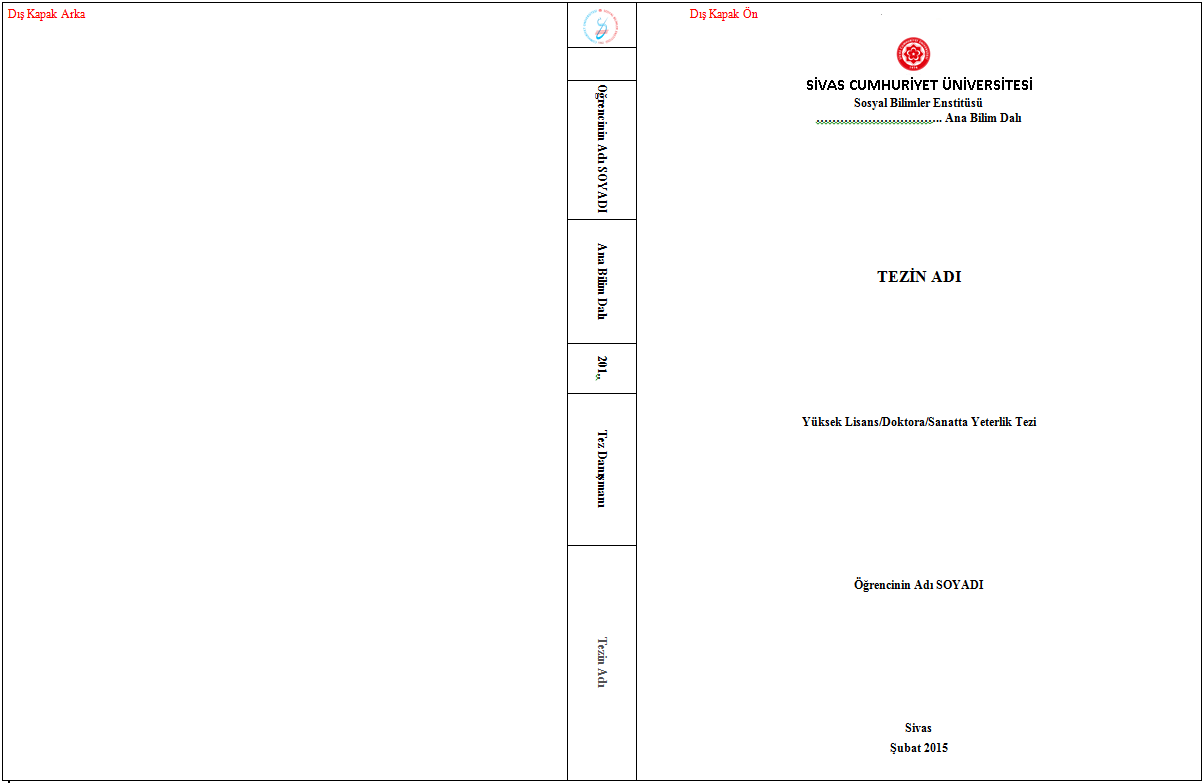 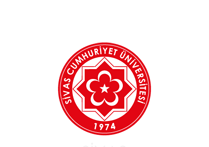 Dış Kapak Üniversite Amblem Büyüklüğü: 2x2cm olacak.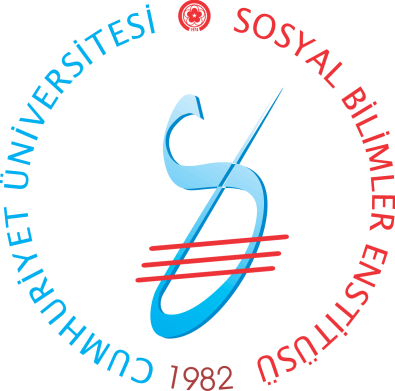 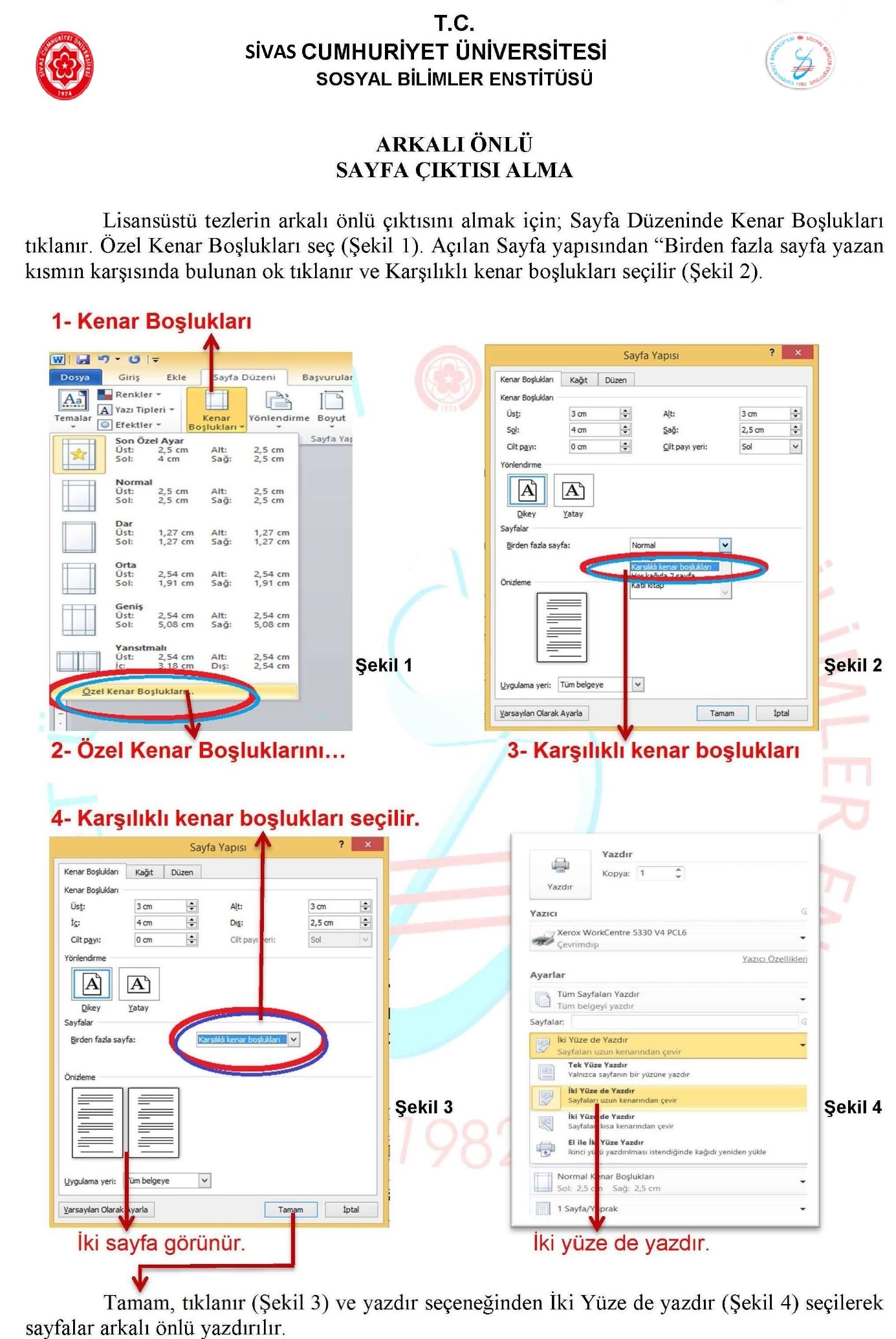 YÜKSEK LİSANS VE DOKTORA/SANATTA YETERLİLİK TEZLERİ YAZIM VE BASIM KURALLARITEZ SIRALAMASI(İçindekiler)2. TEZİN YAZIMI VE BÖLÜM İÇERİKLERİ	72.1. Dış Kapak	72.2. İç Kapak	82.3. Onay Sayfası	82.4. Etik İlkelere Uygunluk Beyanı	82.5. Ön Söz/Teşekkür	82.6. İçindekiler	82.7. Kısaltma, Tablo, Şekil ve Sembol Listeleri	82.8. Özet ve Anahtar Kelimeler	82.9. Abstract and Keywords	82.10. Tezin Metin Kısmı	82.10.1. Giriş	92.10.2. Bölümler	92.10.3. Sonuç	92.11. Kaynaklar	92.12. Ekler	92.13. Öz Geçmiş	9DereceKurumMezuniyet YılıLisansYüksek LisansTarihKurumGörevYabancı Dilin AdıKPDS (     )ÜDS (     )TOEFL (     )EILTS (     )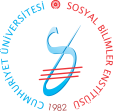 Lisansüstü Tezin Sırt Kısmı GörüntüsüÖğrencinin Adı SOYADI Lisansüstü Tezin Sırt Kısmı Ölçüleri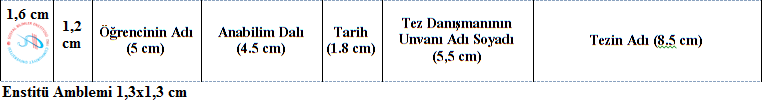              Dikey Çizgiler Yok2018Tez Danışmanı               Yatay Çizgiler VarTezin Adı(Amblem 2x2 cm)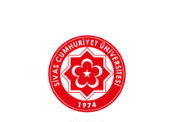 SİVAS CUMHURİYET ÜNİVERSİTESİ (12 punto)Sosyal Bilimler Enstitüsü……… Ana Bilim Dalı BaşkanlığıÖğrencinin Adı SOYADI (12 punto)Sivas (12 punto)(Amblem 2x2 cm)SİVAS CUMHURİYET ÜNİVERSİTESİ (12 punto)Sosyal Bilimler Enstitüsü……… Ana Bilim Dalı BaşkanlığıÖğrencinin Adı SOYADI (12 punto)Sivas (12 punto)Öğrencinin Adı SOYADI(Amblem 2x2 cm)SİVAS CUMHURİYET ÜNİVERSİTESİ (12 punto)Sosyal Bilimler Enstitüsü……… Ana Bilim Dalı BaşkanlığıÖğrencinin Adı SOYADI (12 punto)Sivas (12 punto)(Amblem 2x2 cm)SİVAS CUMHURİYET ÜNİVERSİTESİ (12 punto)Sosyal Bilimler Enstitüsü……… Ana Bilim Dalı BaşkanlığıÖğrencinin Adı SOYADI (12 punto)Sivas (12 punto)2015(Amblem 2x2 cm)SİVAS CUMHURİYET ÜNİVERSİTESİ (12 punto)Sosyal Bilimler Enstitüsü……… Ana Bilim Dalı BaşkanlığıÖğrencinin Adı SOYADI (12 punto)Sivas (12 punto)Tez Danışmanı(Amblem 2x2 cm)SİVAS CUMHURİYET ÜNİVERSİTESİ (12 punto)Sosyal Bilimler Enstitüsü……… Ana Bilim Dalı BaşkanlığıÖğrencinin Adı SOYADI (12 punto)Sivas (12 punto)Tezin Adı(Amblem 2x2 cm)SİVAS CUMHURİYET ÜNİVERSİTESİ (12 punto)Sosyal Bilimler Enstitüsü……… Ana Bilim Dalı BaşkanlığıÖğrencinin Adı SOYADI (12 punto)Sivas (12 punto)